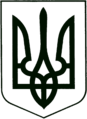 УКРАЇНА
МОГИЛІВ-ПОДІЛЬСЬКА МІСЬКА РАДА
ВІННИЦЬКОЇ ОБЛАСТІВИКОНАВЧИЙ КОМІТЕТ                                                           РІШЕННЯ №258Від 29.08.2023р.                                              м. Могилів-ПодільськийПро затвердження висновку про доцільність позбавлення  батьківських прав	Керуючись ст. 34 Закону України «Про місцеве самоврядування в Україні», відповідно до ст.ст. 19, 150, 151, 152, 153, 155, 164 Сімейного кодексу України, Закону України «Про органи і служби у справах дітей та спеціальні установи для дітей», постанови Кабінету Міністрів України від 24.09.2008 року №866 «Питання діяльності органів опіки та піклування, пов’язані із захистом прав дітей», розглянувши ухвалу Могилів-Подільського міськрайонного суду Вінницької області від 18.07.2023 року, справа №_________________ та рішення комісії з питань захисту прав дитини від 15.08.2023 року №15, з метою забезпечення реалізації прав, свобод та законних інтересів дітей, -виконком міської ради ВИРІШИВ:1. Затвердити висновок про доцільність позбавлення батьківських прав ______________, _________ року народження, відносно її дітей: ____________, ____________ року народження, _________________________, ______________ року народження, ___________________, ______________ року народження згідно з додатком, що додається.2. Службі у справах дітей міської ради спільно з відділом кадрової та правової роботи апарату міської ради та виконкому підготувати позовну заяву та пакет документів до Могилів-Подільського міськрайонного суду про позбавлення батьківських прав, ________________, ______________ року народження, відносно її дітей: ____________________, ______ року народження, __________________, ______________ року народження, _____________________, ______________ року народження. 3. Контроль за виконанням даного рішення покласти на заступника міського голови з питань діяльності виконавчих органів Слободянюка М.В..   Міський голова                                                             Геннадій ГЛУХМАНЮК   Додаток                                                                                            до рішення виконавчого                                                                                           комітету міської ради                                                                                                                                             від 29.08.2023 року №258     В И С Н О В О Коргану опіки та піклування при виконавчому комітетіМогилів-Подільської міської ради про доцільність позбавлення батьківських правВивчивши матеріали, що надійшли до комісії з питань захисту прав дитини, стало відомо наступне:В провадженні Могилів-Подільського міськрайонного суду Вінницької області перебувала цивільна справа за позовом виконавчого комітету Могилів-Подільської міської ради, як органу опіки та піклування, треті особи, які не заявляють самостійних вимог щодо предмета спору на стороні позивача служба у справах дітей Могилів-Подільської міської ради, _________________ до ________________________ про позбавлення батьківських прав.Ухвалою Могилів-Подільського міськрайонного суду Вінницької області від 18.07.2023 року, справа №______________ закрито провадження у цивільній справі за позовом виконавчого комітету Могилів-Подільської міської ради, як органу опіки та піклування, треті особи, які не заявляють самостійних вимог щодо предмета спору на стороні позивача служба у справах дітей Могилів-Подільської міської ради, _______________________ до _______________________ про позбавлення батьківських прав. Гр. _____________________, ____________ року народження, матір  дітей: _____________________, _____________  року народження, ____________________, ___________ року народження, _________________, _____________ року народження, проживає за адресою: вул. _____________, буд. __, кв. __, м. Могилів-Подільський, Вінницька область. На даний момент не працює, власного доходу немає.          Згідно з рішенням Могилів-Подільського міськрайонного суду Вінницької області, справа №___________, дітей: ________________________, ______________ року народження, __________, ___________ року народження, ____________________, _____________ року народження, відібрано у _____________________, без позбавлення її батьківських прав, передавши _________________, _____________ року народження, її батьку, ____________________, а дітей: ______________, _________ року народження, ________________, ________________ року народження, передано органу опіки та піклування виконавчого комітету Могилів-Подільської міської ради Вінницької області.           Відповідно до рішення виконавчого комітету Могилів-Подільської міської ради від 14.12.2021 року №378 «Про влаштування дітей, позбавлених батьківського піклування на виховання і спільне проживання в дитячий будинок сімейного типу», малолітні діти: _______________, ___________ року народження, ___________________, ______________ рокународження, з _______________ року влаштовані до дитячого будинку сімейного типу __________________ та ____________, де і проживають по теперішній час.   30.03.2023 року гр. ______________ звернулась до комісії з питань захисту прав дитини щодо визначення днів та годин спілкування з дітьми: ______________________, ____________ року народження та ________________, ________________ року народження. Після спілкування з дітьми та з’ясування їх думки, донька - ____________________ написала заяву на ім’я начальника служби у справах дітей міської ради про те, що вона не хоче зустрічатися та спілкуватися з матір’ю. Також від батьків – вихователів, __________________________ та ______________, надійшла заява, що в результаті спілкування з малолітнім - _____________________, вони дійшли висновку, що дитина не хоче бачитись та спілкуватись з матір’ю, __________________. Тому, з метою забезпечення найкращих інтересів дітей та враховуючи їх думку, комісійно вирішено відмовити, _________________, у визначенні днів та годин спілкування з її дітьми: _______________________, ________ року народження та _______________________, ____________ року народження.   Відповідно до листа Могилів-Подільського міського територіального центру соціального обслуговування (надання соціальних послуг) від 05.01.2023 року №___________, сім’ї ___________________ організовано надання соціальних послуг, метою яких є вирішення складних життєвих обставин, створення належних умов для повноцінного розвитку та проживання дітей. За результатами здійснення соціальної роботи з вересня 2021 року по даний час у ___________________ відсутнє усвідомлення наявності проблемних питань та готовності до співпраці з надавачами послуг. Олена Петрівна відмовляється співпрацювати з фахівцями територіального центру, до рекомендацій щодо створення необхідних умов для повноцінного розвитку, проживання та повернення дітей в сім’ю не прислухається. Умови для повернення дітей, на даний час, не створені.           Протягом останніх трьох років працівниками служби у справах дітей міської ради разом з інспектором ювенальної превенції, фахівцями територіального центру та головою квартального комітету неодноразово було здійснено візити до гр. ___________________ з метою обстеження умов проживання, під час яких, ___________, була агресивно налаштована та погрожувала. З зовнішнього вигляду будинок занедбаний, вибиті вікна, на подвір’ї брудно, умови не придатні для проживання дітей.           Відповідно до ст. 164 Сімейного кодексу України, мати, батько можуть бути позбавлені судом батьківських прав, якщо вони ухиляються від виконання своїх обов’язків по вихованню дитини.Мати, _____________, своїх батьківських обов’язків, зокрема, обов’язку виховувати та утримувати дітей до досягнення повноліття, не виконує протягом тривалого часу та не здійснює жодних дій, спрямованих на її виконання. Протягом останніх трьох років матеріально не утримувала дітей, не піклувалася про них, тільки іноді цікавилася їх здоров’ям, навчанням, розвитком та успіхами.	Отже, відповідно до положень статті 150 Сімейного кодексу України, батьки зобов’язані піклуватися про здоров’я дитини, її фізичний, духовний та моральний розвиток, забезпечити здобуття дитиною повної загальної середньої освіти, готувати її до самостійного життя. Передача дитини на виховання іншим особам не звільняє батьків від обов’язку батьківського піклування щодо неї.Ухилення батьків від виконання своїх обов’язків має місце, коли вони не піклуються про фізичний і духовний розвиток дитини, її навчання, підготовку  до самостійного життя, зокрема: не забезпечують необхідного харчування,  медичного догляду, лікування дитини, що негативно впливає на її фізичний розвиток як складову виховання; не спілкуються з дитиною в обсязі,  необхідному для її нормального самоусвідомлення; не надають дитині   доступу до культурних та інших духовних цінностей; не сприяють засвоєнню нею загальновизнаних норм моралі; не виявляють інтересу до її внутрішнього  світу; не створюють умов для отримання нею освіти. 
          Невиконання вищезазначених батьківських обов’язків одним із батьків є підставою для встановленого законодавством кола осіб звернутися до суду з позовом про позбавлення батьківських прав щодо дитини, яка не отримує належного батьківського піклування.Зазначені фактори, як кожен окремо, так і в сукупності, можна розцінювати, як ухилення від виконання батьківських обов’язків та свідомого нехтування ними і так як, _________________, тривалий час не виконує своїх батьківських обов’язків та участі у вихованні дітей не приймає, долею дітей, їх життям, розвитком, станом здоров’я цікавиться посередньо. З метою правового захисту дітей: ________________, _____________ року народження, ___________________, _____________ року народження, __________________, _____________ року народження, виконавчий комітет Могилів-Подільської міської ради, як орган опіки та піклування вважає за доцільне позбавлення батьківських прав, ________________, __________ року народження, відносно її малолітніх дітей: _______________, __________ року народження, _____________________, __________________ року народження, ___________, _______________ року народження.    Перший заступник міського голови                                     Петро БЕЗМЕЩУК      